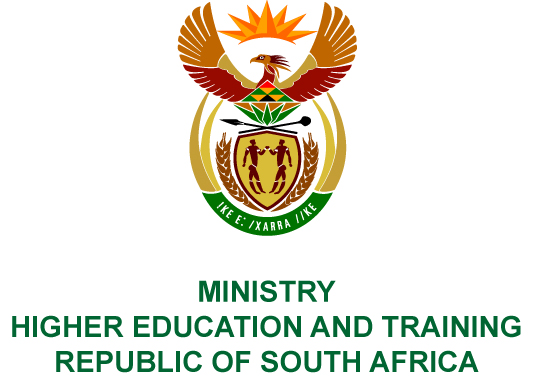 Private Bag X893, Pretoria, 0001, Tel (012) 312 5555, Fax (012) 323 5618Private Bag X9192, Cape Town, 8000, Tel (021) 469 5150, Fax: (021) 465 7956	Memorandum from the Parliamentary OfficeNATIONAL ASSEMBLY FOR WRITTEN REPLYQUESTION 39DATE OF PUBLICATION OF INTERNAL QUESTION PAPER: 08/02/2018(INTERNAL QUESTION PAPER NO 1 OF 2018)Mr M Bagraim (DA) to ask the Minister of Higher Education and Training:(a) What is the total number of courses for the training of domestic workers that were funded by the Culture, Arts, Tourism, Hospitality and Sport Sector Education and Training Authority, (b) on what date was each funding awarded, (c) for which courses was the funding awarded, (d) what is the value of each funding that was awarded, (e) why was each funding awarded and (f) what are the details of each recipient? NW44EREPLY: The Culture, Arts, Tourism, Hospitality and Sports Sector Education and Training Authority funded no courses for domestic workers.COMPILER DETAILSNAME AND SURNAME: MR MABUZA NGUBANECONTACT: 012 312 5248RECOMMENDATION It is recommended that the Minister signs Parliamentary Question 39.MR GF QONDEDIRECTOR–GENERAL: HIGHER EDUCATION AND TRAINING DATE:PARLIAMENTARY QUESTION 39 IS APPROVED / NOT APPROVED / AMENDED.COMMENT/SPROF HB MKHIZE, MPMINISTER OF HIGHER EDUCATION AND TRAININGDATE: